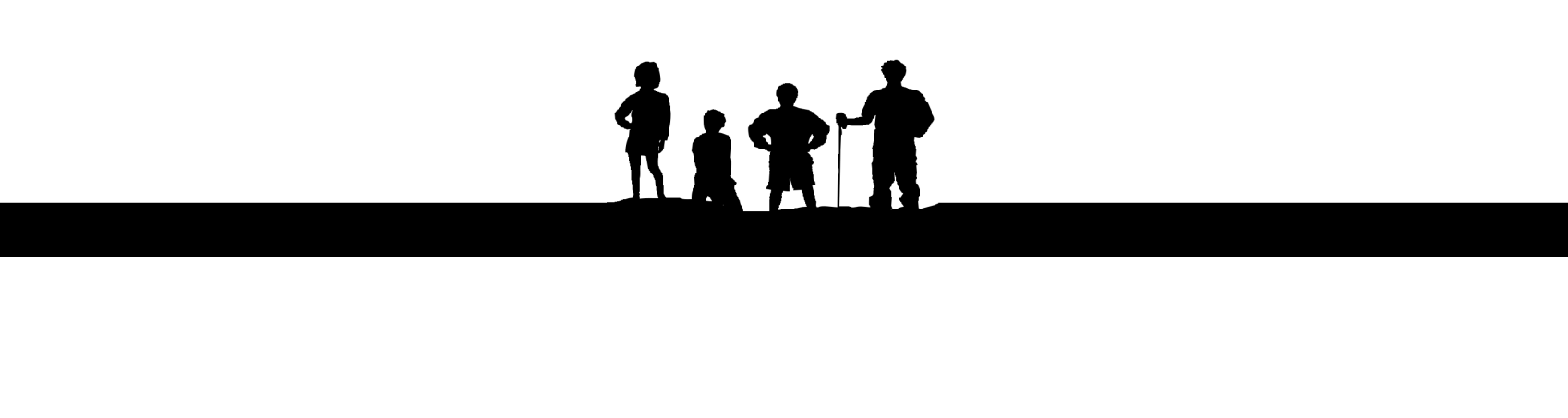 To correspond with Mr. McCartney’s upcoming visit to our school, we’re pleased to offer his books. Each book purchased from his order will be autographed by the author and personalized during his visit to our school. This is an excellent opportunity to add to your home library or purchase a gift for friends or family.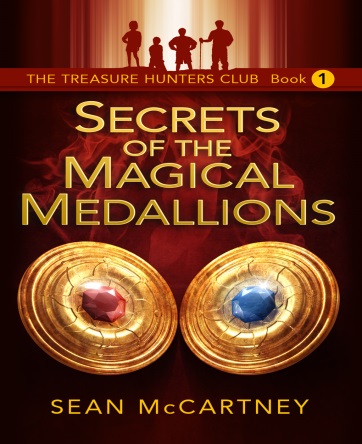 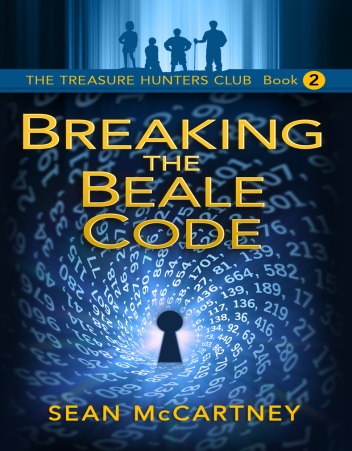 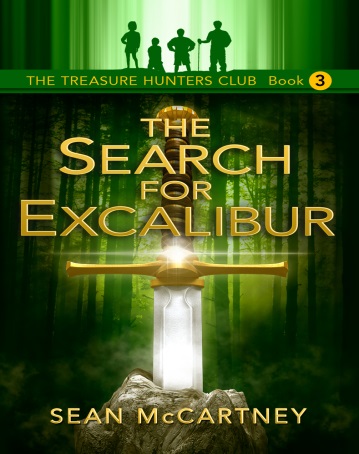 Total # of Books: _______								Total enclosed: $ __________Please make check payable to: Sean McCartneyStudent Name: __________________________________________________________________________________Class/Grade: ____________________________________________________________________________________Date: _______				Time: _______			Where: ______Send home order forms with students. Have them returned and sent to Mr. McCartney to have books prepared.NovelRetail PriceDiscount PriceSecrets of the Magical Medallions$9.00$6.00Breaking the Beale Code$9.00$6.00The Search for Excalibur$11.00$8.00